	З_ПТМ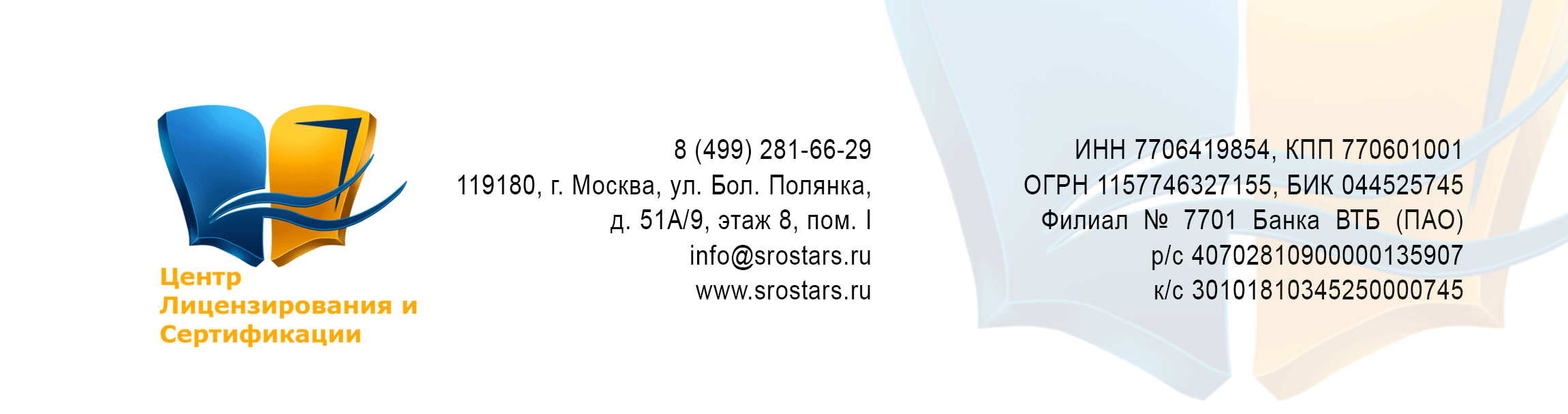  ЗАЯВКАна обучение и проверку знаний пожарно-технического минимума ____________________________________________________________________________________________(название организации, учреждения)         Достоверность предоставленных сведений/копий документов гарантируется Заказчиком.** К Удостоверению о проверке знаний о ПТМ прилагается талон предупреждений, который является неотъемлемой частью Удостоверения.№ ФИО полностьюДолжностьНаименование программы*Обучение (первичное/ повторное)Подпись сотрудника12ОТ ЗАКАЗЧИКА:____________ / _____________ / «___» _____________20___ г.М.П.* Выбрать программу из перечня:№Наименование программыОбъем,ак.ч.1ПТМ для руководителей и ответственных за пожарную безопасность для автозаправочных станций, баз хранения ГСМ и транспортных предприятий142ПТМ для руководителей и ответственных за пожарную безопасность баз и складов143ПТМ для руководителей и ответственных за пожарную безопасность в денежно-кредитных, страховых и  коммерческих организациях104ПТМ для руководителей и ответственных за пожарную безопасность организаций бытового обслуживания145ПТМ для воспитателей дошкольных учреждений96ПТМ для руководителей и ответственных за пожарную безопасность гостиниц и общежитий87ПТМ для руководителей и ответственных за пожарную безопасность дошкольных учреждений и общеобразовательных школ168ПТМ для руководителей и ответственных за пожарную безопасность жилых домов89ПТМ для киномехаников710ПТМ для руководителей и ответственных за пожарную безопасность лечебных учреждений1411ПТМ для ИТР, специалистов строительно-монтажных специальностей вновь строящихся и реконструируемых объектов1112ПТМ для руководителей и ответственных за пожарную безопасность в учреждениях (офисах)1013ПТМ для рабочих, осуществляющих пожароопасные работы**1214ПТМ для руководителей подразделений пожароопасных производств1415ПТМ для газоэлектросварщиков**1116ПТМ для руководителей сельскохозяйственных организаций и ответственных за пожарную безопасность1817ПТМ для руководителей и ответственныхза пожарную безопасность театрально-зрелищныхи культурно-просветительских учреждений1418ПТМ для руководителей и ответственных за пожарную безопасность организаций торговли, предприятий общественного питания1419ПТМ для сотрудников, осуществляющих круглосуточную охрану организаций и руководителей подразделений организаций7